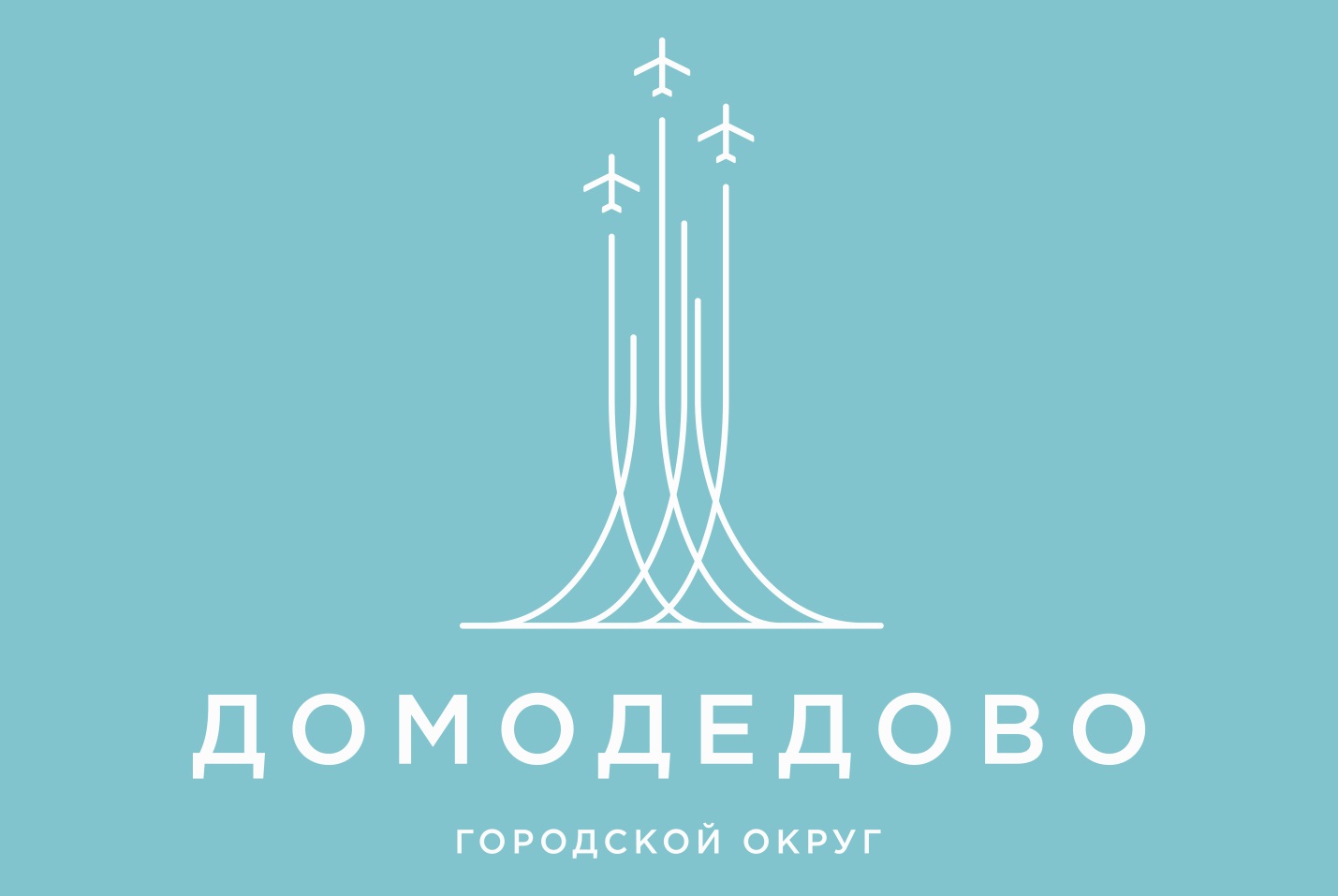 Председатель Счетной палаты городского округа Домодедово Московской области приняла участие в открытом заседании Совета депутатов городского округа Домодедово, состоявшемся 07 июня 2024 года.На повестке заседания утвержден вопрос об избрании Главы городского округа Домодедово Московской области.С докладом выступил заведующий отделом методической поддержки представительных органов управления организации местного самоуправления Московской области Министерства территориальной политики Московской области Надточий Юрий Владимирович.